Classroom BehaviorSoyez à l’heure! (Be on time for class!)Soyez prets!(Be ready for class!)Homework finished.Bathroom visitedWarm-up begun.Soyez respecteux!(Be respectful)Soyez aventureux!(Be adventurous)Have an open mind!French 2 OverviewPhysical descriptionsAround the house & townAt the marketMartiniquePast EventsFrench CastlesUn effort partagé      (a shared effort)Teacher – I vow to…Be available for conferences, provide extra help & lead the adventure for new discoveries. Parent – Monitor student attendance and homework and be supportive of teacher efforts. Student – I vow to… Participate, be prepared for class, and be present (physically and mentally). ___________________________________________________Parent Signature ___________________________________________________Parent E-mail (please write legibly) ___________________________________________________Student Signature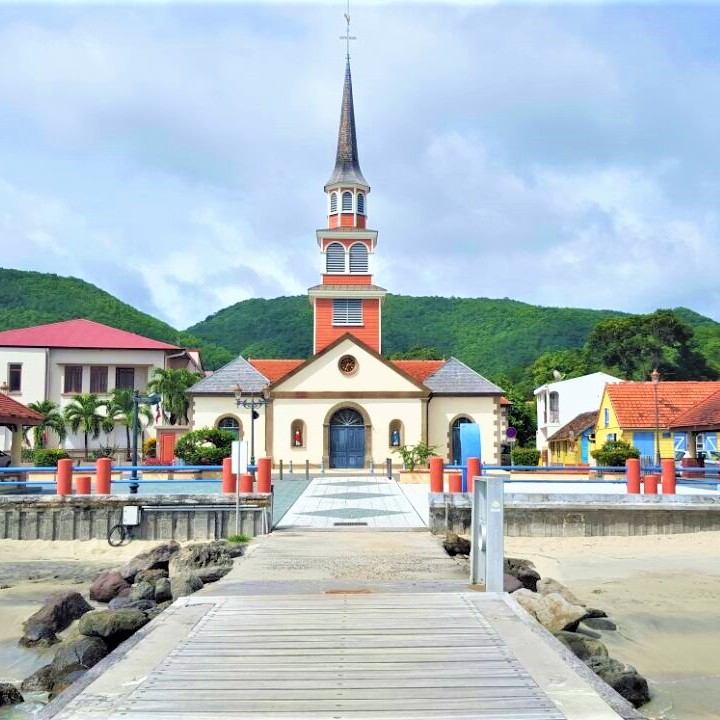 Classroom Expectations & Participation PointsParents – please make sure that you read these two documents as well. Your signature verifies that you have read them along with this one.      